Publicado en Barcelona el 04/03/2021 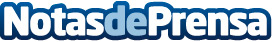 Jóvenes viajeros, el futuro a corto plazo del turismo post pandemiaUn informe pionero en nuestro país elaborado por la Universidad Autónoma de Barcelona e IATI Seguros aborda la importancia de este target en el sector turístico. Las tendencias de los jóvenes españoles reflejan cambios radicales de hábitos de consumo en los viajes post pandemia en nuestro paísDatos de contacto:María José MorónComunicación IATI Seguros+34 650 44 8Nota de prensa publicada en: https://www.notasdeprensa.es/jovenes-viajeros-el-futuro-a-corto-plazo-del Categorias: Internacional Nacional Sociedad Turismo Seguros Universidades http://www.notasdeprensa.es